Прогулки в детском саду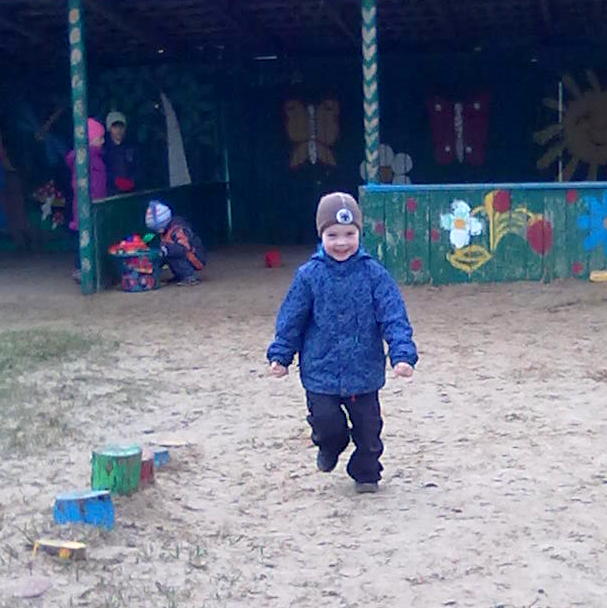 Пребывание детей на свежем воздухе имеет большое значение для физического развития. Прогулка является первым и наиболее доступным средством закаливания детского организма. Она способствует повышению его выносливости и устойчивости к неблагоприятным воздействиям внешней среды, особенно к простудным заболеваниям. На прогулке дети играют, много двигаются. Движения усиливают обмен веществ, кровообращение, газообмен, улучшают аппетит. Дети учатся преодолевать различные препятствия, становятся более подвижными, ловкими, смелыми, выносливыми. У них вырабатываются двигательные умения и навыки, укрепляется мышечная система.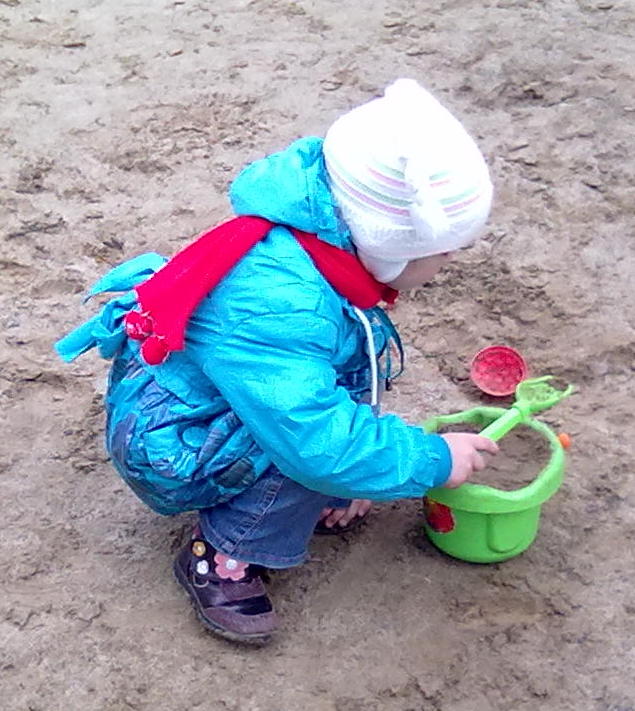 Прогулка способствует умственному воспитанию. Во время пребывания на участке или на улице дети получают много новых впечатлений и знаний об окружающем: о труде взрослых, о транспорте, о правилах уличного движения и т. д. Из наблюдений они узнают об особенностях сезонных изменений в природе, подмечают связи между различными явлениями, устанавливают элементарную зависимость. Наблюдения вызывают у них интерес, ряд вопросов, на которые они стремятся найти ответ. Все это развивает наблюдательность, расширяет представления об окружающем, развивает воображение детей.Прогулки дают возможность решать задачи нравственного воспитания. Воспитатель знакомит детей с родным городом, его достопримечательностями, с трудом взрослых, которые озеленяют его улицы, строят красивые дома, асфальтируют дороги. При этом подчеркивается коллективный характер труда и его значение: все делается для того, чтобы нашим людям жилось удобно, красиво и радостно. Ознакомление с окружающим способствует воспитанию у детей любви к родному городу.Воспитатель осуществляет основную работу с детьми. Младший воспитатель помогает ему во всём. В целях охраны жизни и здоровья детей оба взрослых, начиная рабочий  день  (до приёма детей), внимательно осматривают весь участок: нет ли поломанного оборудования, битого стекла, каких - либо нежелательных предметов и т.д. В летнее время могут быть грибы, незнакомые ягоды в укромных уголках площадки, палки и др.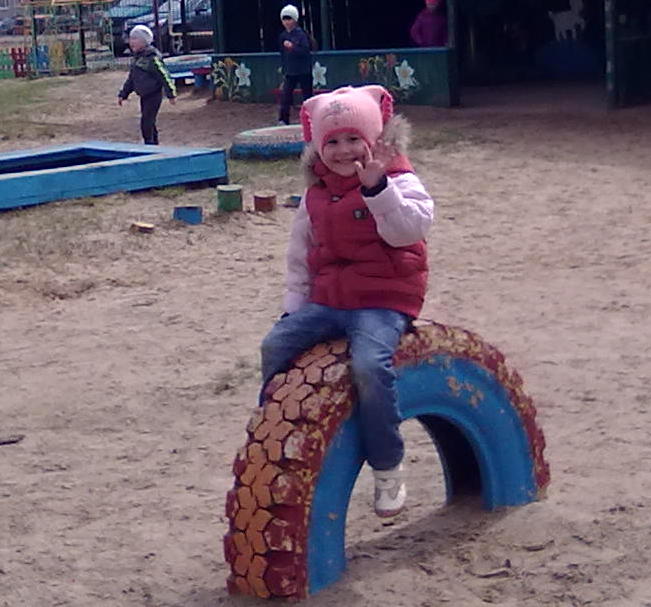 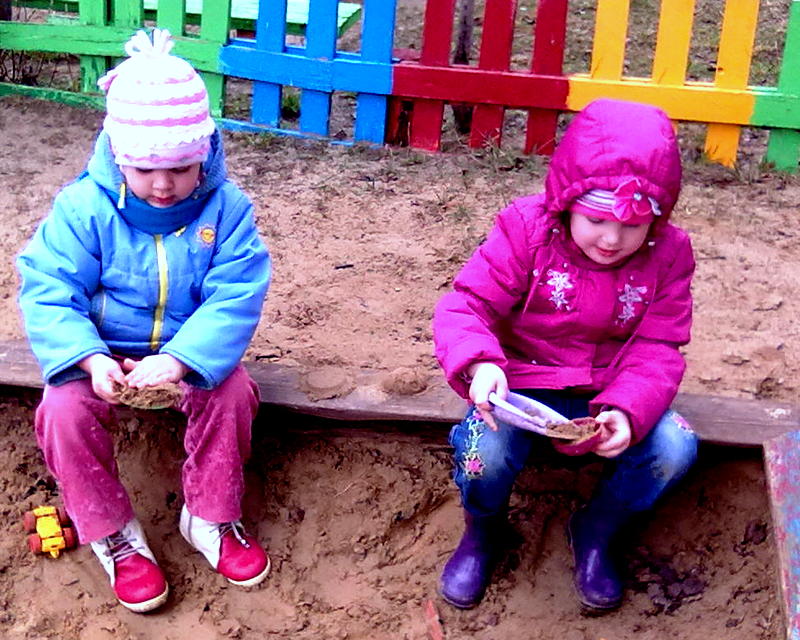 Структура прогулкиЛюбая прогулка должна быть наполнена разнообразной содержательной деятельностью (трудовая, игровая, индивидуальная работа с ребенком, наблюдение). В зависимости от предшествующей образовательной деятельности, интереса детей, погодных условий изменяется и последовательность разных видов деятельности детей на прогулке.     Наблюдения. Непременным условием успешного развития и воспитания дошкольников на прогулке является одновременное овладение умственными и практическими действиями. Это успешно решается в ходе систематически проводимых наблюдений, заранее планируемых педагогом. Ежедневные наблюдения на прогулке обогащают представления детей о мире природы, людей (их труде, взаимоотношений), обогащают эстетические представления.       Наблюдение - один из главных компонентов прогулки. Детей следует привлекать к активным мыслительным операциям, к выполнению разнообразных движений по ориентировке на местности, к воспроизведению действий обследования предлагаемых объектов для того, чтобы систематизировать вновь приобретённые знания и закрепить полученные ранее.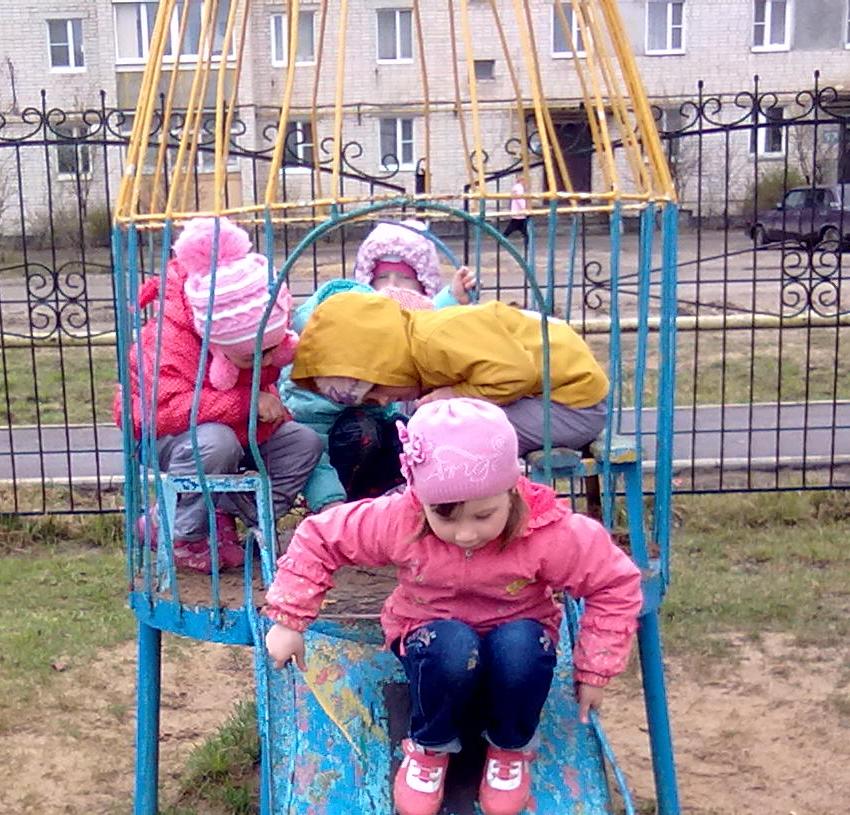 Трудовые действия детей .Посильные трудовые действия детей естественным образом вплетаются в ход наблюдений за трудом взрослого, за живыми объектами окружающей среды.  В силу собственной активности дети стремятся включиться в совместный со взрослыми трудовой процесс. По мере усвоения трудовых навыков они выступают  в роли равноправного партнёра, а затем уже по собственной инициативе действуют с разнообразным природным материалом, испытывая радость от полученных результатов. Выполняя одновременно и трудовые и дидактические задания, дети заняты интересным и полезным делом.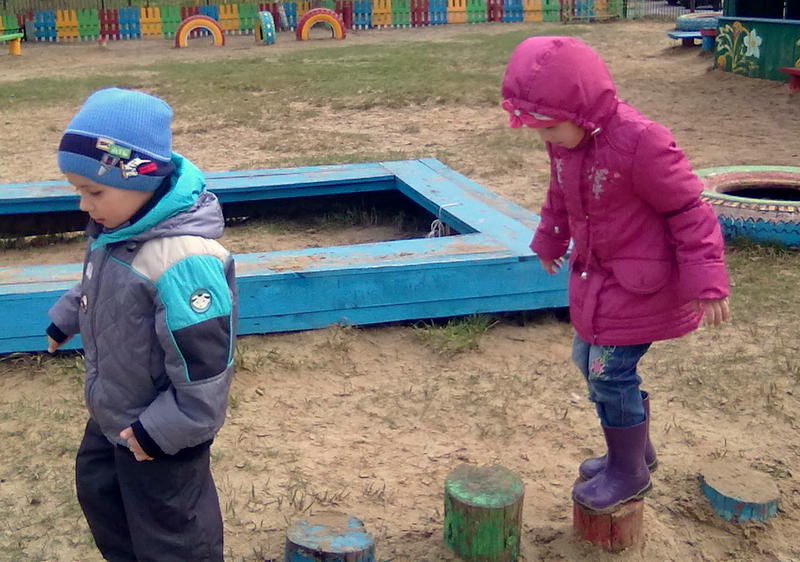 Игровая деятельность - подвижные игры и игровые упражнения,    (2 -3 игры большой подвижности, 2 - 3 игры малой и средней подвижности) Выбор игры зависит от времени года, погоды, температуры воздуха. В холодные дни целесообразно начинать прогулку с игр большей подвижности, связанных с бегом, метанием, прыжками. Веселые и увлекательные игры помогают детям лучше переносить холодную погоду. В сырую, дождливую погоду (особенно весной и осенью) следует организовать малоподвижные игры, которые не требуют большого пространства. - создание условий для развития сюжетно - ролевых игр, - игры с природным материалом, - дидактические задания, - самостоятельная игровая деятельность, и т.д.  Индивидуальная работа с ребёнком - по развитию движений, физических качеств;   - по изодеятельности, - по развитию речи(разучивание потешки или небольшого стихотворения, закрепление трудного для произношения звука).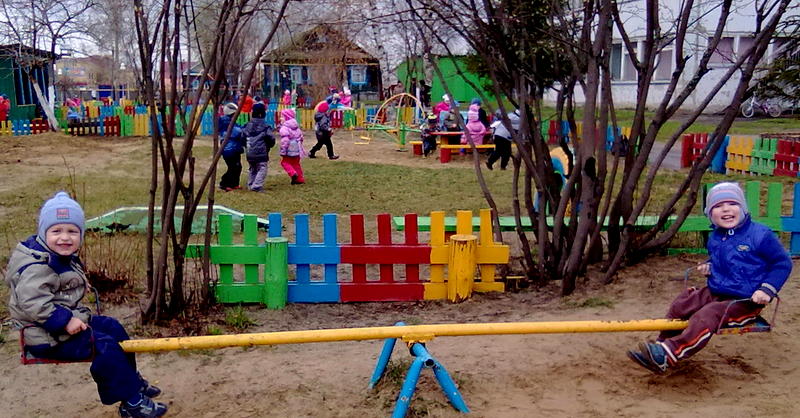 Каждый из обязательных компонентов прогулки занимает по времени от 7 до 15 минут и осуществляется на фоне самостоятельной деятельности детей. В зависимости от сезонных и погодных условий, объекта наблюдений, настроя детей эти структурные компоненты могут осуществляться в разной последовательности. На фоне самостоятельно играющих детей педагог может что - то рассказывать и показывать им, пообщаться с одним - двумя на интересную для них тему, организовать индивидуальные игры - развлечения, понаблюдать с подгруппой детей за каким - либо необычным явлением или событием, которое заметили они сами. Главное сделать так, чтобы на прогулке не было скучно. 